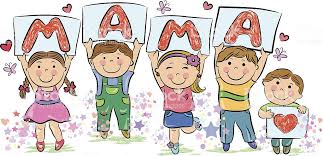 Propozycje działań i aktywności w domu dla dzieci  
z grupy VTemat tygodnia: Mama jest najważniejszaśroda: 20.05.2020r.Temat dnia:  Moja mama jubilatka.Przewidywane osiągnięcia dziecka:sprawnie posługuje się pojęciami oznaczającymi kierunki w odniesieniu do osi własnego ciała oraz położenia siebie względem innych obiektów,wykazuje oryginalność w twórczych zabawach opartych na wyobraźni,czyta wyrazy i przyporządkowuje je do podanej kategorii,prawidłowo trzyma narzędzie pisarskie podczas zadań graficznych,próbuje czytać dłuższy tekst, odpowiada na pytania dotyczące treści,klasyfikuje przedmioty i tworzy zbiory według określonej cechy lub rodzaju,szereguje przedmioty, porządkując je według koloru,porównuje liczebność zbiorów i określa, czy są równo- czy różnoliczne,wyznacza zbiory o największej i najmniejszej liczbie elementów,kształci poczucie pulsu muzyki,wyzwala twórczą aktywność i rozwija wyobraźnię.Proponowane zajęcia dla dzieciPoduszka mała do uszka szeptała – ćwiczenia orientacji przestrzennej. Rodzic trzyma poduszkę za sobą i określa położenie względem niej: stoję przed poduszką. Następnie podaje dziecku, które wybiera położenie poduszki i określa swoje położenie względem niej, np. Stoję za poduszką, obok poduszki.,,Czar dla mamy” – opowiadanie z książki ,,Moja mama czarodziejka” Joanny Papuzińskiej. Dzisiaj opowiadanie przeczyta wam tata.Czar dla mamyOd rana do wieczora gospodarowaliśmy w kuchni, a mama odpoczywała. Były to jej imieniny, a u nas w domu jest taki zwyczaj, że tego dnia mama nie może nawet dotknąć się żadnej roboty. Usiedliśmy do kolacji przy odświętnie nakrytym stole. Czekaliśmy na tatę, który znów na kilka dni wyjechał i właśnie dziś wieczorem miał wrócić. Opowiadaliśmy sobie różne historie. Najwięcej mówił, jak zawsze, nasz najstarszy brat. Wyczytywał on z gazet wszystko o nowych wynalazkach i maszynach, a potem opowiadał nam to.  – Czy słyszeliście o poduszkowcach? – zapytał.                                                  Nie słyszeliśmy o tym nigdy, więc nasz najstarszy brat opowiedział nam o nowych latających pojazdach, które tak właśnie się nazywają. Naszej mamie najbardziej podobało się to, że poduszkowce latają nisko nad ziemią, nie tak jak samoloty.             – Wyobrażacie sobie? Toby dopiero było przyjemnie przelecieć się nad samym miastem w taki piękny wieczór jak dzisiejszy! Zobaczyć je z góry, jakby się było gołębiem lub jaskółką! Chciałabym, żeby nam się coś takiego zdarzyło. Nie musiałby to nawet być poduszkowiec, wystarczyłaby zwykła poduszka! W tej samej chwili, gdy mama wypowiedziała to życzenie, nasz tapczan jęknął, stęknął. Wieko podniosło się. Wyskoczyły z niego po kolei nasze poduszki i zawisły w powietrzu.                                          – Szalona okazja! – ucieszyła się mama.  – Widać to jakiś prezent imieninowy dla mnie. Siadajmy!                           Lecz nim wdrapaliśmy się na poduszki, w drzwiach stanął tata. A trzeba powiedzieć, że nasz tata nigdy nie przepadał specjalnie za czarami. – Co tu się dzieje? – zawołał.   – Co znowu wyrabiacie? – Wybieramy się na spacer! – krzyknął nasz najmłodszy brat.                         – Siadaj z nami!                                 – O, nie! Macie coraz bardziej szalone pomysły! Co powiedzą ludzie, gdy zobaczą cię, Marysiu, fruwającą nad rynkiem? Tymczasem z tapczanu wyskoczyła już piąta poduszka i leciała prosto na tatę.        – Nic z tego! – powiedział tata. – Zresztą będzie mi potem dokuczał reumatyzm, jak mnie za bardzo przewieje. Lećcie sobie sami, skoro już musicie. Cztery nasze poduszki, gdyśmy tylko na nich siedli, wypłynęły przez okno na dwór. Wyminęliśmy krzaki jaśminu, kwitnące w ogródku, i zaczęliśmy wznosić się do góry. Gdy byliśmy na wysokości czubków topoli, coś nagle zafurczało za nami. To doganiał nas tatuś na swojej poduszce. – Niech tam, ja z wami! Przecież dziś imieniny mamy! I dalej polecieliśmy już wszyscy. Naokoło była ciemna, ciepła, pachnąca noc. Poszewki i falbanki furkotały na wietrze, tak jakby każda poduszka miała swój motorek. Tuż, tuż pod nami migotało światełkami nasze miasto. Widać było w mroku domy, dzwonnicę, park, naokoło – pola, a dalej czarne plamy lasów.  – Patrzcie, dopiero teraz widać, że mieszkamy naprawdę w małym miasteczku – powiedziała mama.      – Patrzcie, tymi poduszkami można sterować! – zawołał tata.                    – Kiedy rozpinam marynarkę, wiatr stawia większy opór i leci się wolniej. Kiedy zapinam – to szybciej!                                        Zaczęliśmy wszyscy próbować. W ten sposób okrążyliśmy rynek.          – Uwaga! – krzyknął tata.  – Musimy już wracać! Poduszki opadają!                                       Rzeczywiście nasze pojazdy opuszczały się coraz niżej. Ledwo, ledwo udało nam się dojechać na nich do ogródka. Dotykaliśmy nogami ziemi. Potem musieliśmy już wziąć poduszki pod pachę i wejść z nimi po schodach.                                – Nic nie szkodzi! – rzekł tata do mamy. – Uważam, że była to całkiem niezła przejażdżka. Udał ci się, Marysiu, ten czar!  – Kiedy to nie ja czarowałam! – sprzeciwiła się mama. – Ja się nie znam na takich wynalazkach. Całą drogę właśnie zastanawiam się, kto to? Mama przyjrzała się nam po kolei. – No, który i jak to zrobił? – zapytała, jak wtedy, gdyśmy coś przeskrobali. – Ja – przyznał się nasz najstarszy brat.  – Pamiętacie baloniki, które kupowaliśmy na defiladzie? Te, co same leciały do góry? Wypuściłem z nich gaz i napompowałem nim poduszki. Tylko za bardzo się śpieszyłem, nie zaszyłem dobrze poduszek i dlatego gaz zbyt wcześnie uciekł. Chciałem zdążyć przed powrotem taty, ale mi się nie udało.                                                   – Właśnie, że ci się udało-powiedziała mama.                                      – Nie widzisz, że tata nareszcie przekonał się do naszych czarów?[Źródło: Joanna Papuzińska, „Nasza mama czarodziejka”, Nasza Księgarnia, Warszawa 1982]Po wysłuchaniu opowiadania dziecko mówi, co się wydarzyło, jaką niespodziankę przygotował syn dla mamy, jak cała rodzina spędziła imieniny mamy. Jaki zwyczaj jest obchodzony jeżeli, ktoś z waszej rodziny ma urodziny lub imieniny.Naucz się rymowanki.Mama , mamo coś ci dam!Małe serce, które mamA w tym sercu róży kwiatMamo, mamo, żyj sto lat.Z podanych wyrazów wybierz, które pasują do opowiadania: ,,tata”, ,,brat”, ,,dłoń”, ,,tańce”, ,,mama”, ,,domek”, ,,miłość”, ,,radość”, ,,siostra”,  ,,zabawa”, ,,miasto”, ,,balon”, ,,drabina”, ,,smutek”, ,,list”, ,,czary”. Po wybraniu wszystkich wyrazów pasujących do opowiadania zachęcamy dziecko do pogrupowania wyrazów według np.:– osób – tata, mama siostra,– uczuć – miłość, radość,– czynności – tańce, zabawa, czary.[Środki dydaktyczne: KP4 s. 38–39, kartoniki z napisami: „tata”, „brat”, „dłoń”, „tańce”, „mama”, „domek”, „miłość”, „radość”, „siostra”, „zabawa”, „miasto”, „balon”, „drabina”, „smutek”, „list”, „czary”]Balonik- zabawa ruchowa.Jeżeli masz w domu balonik nadmuchaj go. Opowiedz  o swoim balonie, jaki ma kolor, czy udało ci się nadmuchać duży czy mały, jak twój balonik  zachowuje się w powietrzu. Na sygnał rodzica podrzuć balon, po czym staraj się dmuchać, aby utrzymał się w powietrzu jak najdłużej. Powodzenia!Zabawa z elementami matematyki „Baloniku nasz malutki” -  klasyfikowanie i segregowanie według określonej cechy, przeliczanie. 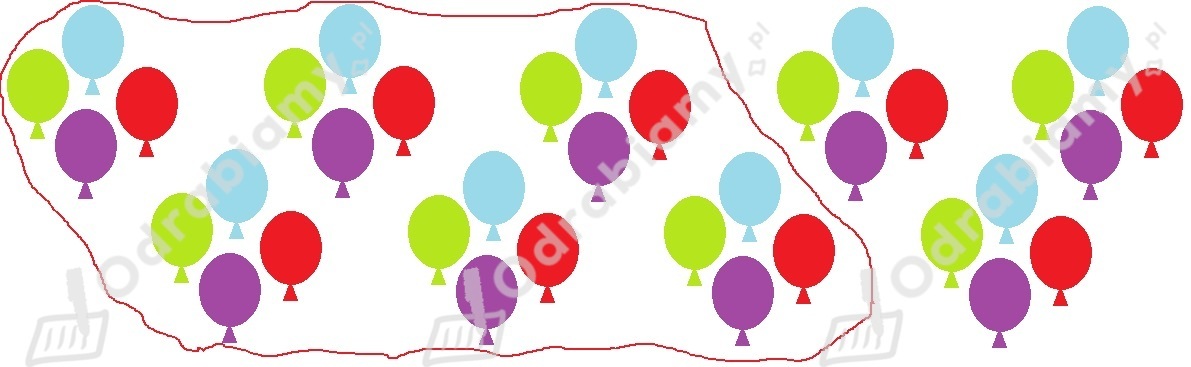 Zabawa z piosenką ”Mamo, tato” – nauka piosenki i zabawa rytmiczna przy piosence. Podczas zwrotek dziecko chodzi dookoła w pulsie ćwierćnutowym. Podczas refrenów zatrzymuje się, i wykonuje następujące czynności:Ref. Mamo, tato przecież wiecie, – dziecko klaszcze w pulsie ćwierćnutowym raz z prawej, raz z lewej strony (8 razy)że sny mamy kolorowe i wierzymy, że umiecie – dziecko idzie 4 kroki do przodu spełnić choćby ich połowę. – wraca 4 krokami, idąc tyłem.(piosenka dostępna w Internecie bądź dowolna piosenka o mamie).dodatkowe materiały: 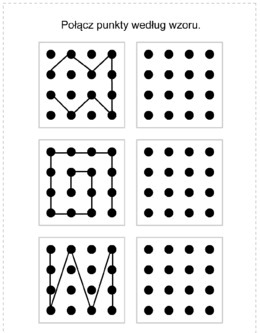 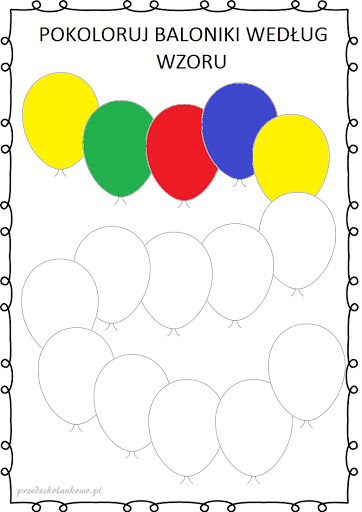 